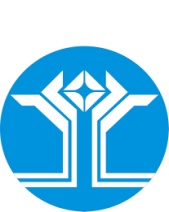 РОССИЙСКАЯ ФЕДЕРАЦИЯ (РОССИЯ)РЕСПУБЛИКА САХА (ЯКУТИЯ)МИРНИНСКИЙ РАЙОНМУНИЦИПАЛЬНОЕ ОБРАЗОВАНИЕ «ПОСЕЛОК АЙХАЛ»АЙХАЛЬСКИЙ ПОСЕЛКОВЫЙ СОВЕТX СЕССИЯРЕШЕНИЕ	О предоставлении льготы по арендным платежам и компенсации затрат за муниципальное имущество муниципального образования «Поселок Айхал» Мирнинского района Республики Саха (Якутия) на 2018 год.Руководствуясь Положением о порядке предоставления льгот по арендным платежам за муниципальное имущество муниципального образования «Поселок Айхал» Мирнинского района PC (Я)», утвержденным решением Айхальского поселкового Совета от 27.05.2008 № 10-1 (с последующими изменениями и дополнениями), Уставом МО «Поселок Айхал», поселковый Совет депутатов решил:Предоставить льготу по арендным платежам за муниципальное имущество Березкиной Е.П., Мхоян К.А. согласно приложению.Предоставить Березкиной Е.П. на 2018 год компенсацию в размере 100% от произведенных затрат на коммунальные услуги за муниципальное помещение по адресу: ул. Гагарина, д. 35.Настоящее решение вступает в силу с даты принятия и распространяет свое действие на правоотношения, возникшие с 01.03.2018 года.Опубликовать (обнародовать) настоящее решение в местной информационной газете «Новости Айкала» и разместить на официальном сайте муниципального образования «Поселок Айхал» (www.мо-айхал.рф).5. Контроль исполнения настоящего решения возложить на Комиссию по бюджету, налоговой политике, землепользованию, собственности поселкового Совета депутатов, Главу поселка.Приложениек решению поселкового Совета депутатов от 27.03.2018г. IV- № 10-727 марта 2018 годаIV-№ 10-7Глава поселка_________________________ В.П. КарповПредседательАйхальского поселкового Совета_________________С.А. ДомброванРеестр арендаторов - получателей льготы за арендованное имущество в 2018 году.Реестр арендаторов - получателей льготы за арендованное имущество в 2018 году.Реестр арендаторов - получателей льготы за арендованное имущество в 2018 году.Реестр арендаторов - получателей льготы за арендованное имущество в 2018 году.Реестр арендаторов - получателей льготы за арендованное имущество в 2018 году.Реестр арендаторов - получателей льготы за арендованное имущество в 2018 году.Реестр арендаторов - получателей льготы за арендованное имущество в 2018 году.Реестр арендаторов - получателей льготы за арендованное имущество в 2018 году.Реестр арендаторов - получателей льготы за арендованное имущество в 2018 году.Реестр арендаторов - получателей льготы за арендованное имущество в 2018 году.Реестр арендаторов - получателей льготы за арендованное имущество в 2018 году.№ п/пНаименование объектаНаименование арендатораАрендованное имуществоАрендованное имуществоАрендная плата в месяц. Без НДСАрендная плата в месяц в 2017 году (льготная)Арендная плата в месяц в 2018 годусумма предоставленной льготысумма предоставленной льготыИспользование предоставленной льготы без НДС№ п/пНаименование объектаНаименование арендатораАрендованное имуществоАрендованное имуществосогласно оценки. По результату аукционаАрендная плата в месяц в 2017 году (льготная)Арендная плата в месяц в 2018 годусумма предоставленной льготысумма предоставленной льготыИспользование предоставленной льготы без НДС№ п/пНаименование объектаНаименование арендатораобъектплощадьсогласно оценки. По результату аукционаАрендная плата в месяц в 2017 году (льготная)Арендная плата в месяц в 2018 годув год по арендной платекоммунальным услугам расчетнаяИспользование предоставленной льготы без НДС12345678910111Гагарина, д. 35Березкина Е.П.клуб традиционного национального якутского шитья41,301 755,250,000,0017 552,50освободить от коммунальных услуг на арендованном объекте на 100%развитие предпринимательской деятельности2Юбилейная, д. 8аМхоян К.А.детское кафе301,80183 355,0145 000,0091 677,51916 775,05социально-значимый объектразвитие предпринимательской деятельностиИТОГО:934 327,55